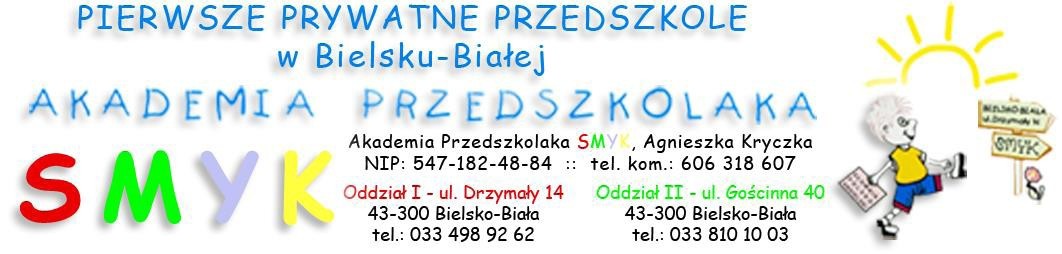 UMOWA PRZYJĘCIA DZIECKA DO PRZEDSZKOLAZawarta w Bielsku- Białej w dniu.......................................................... pomiędzy: Rodzicami/Opiekunami:………………………….................     dow. os. …………………….   Pesel…………………….................(Imię i nazwisko)…………………………………………………………………………………………………...................... ( adres zameldowania)……………………………………...   dow. os.  ..…………………   Pesel………………….......................(Imię i nazwisko)………………………………………………………………………………………………….....................(adres zameldowania)a  Przedszkolem  Prywatnym  Akademia  Przedszkolaka  „SMYK”  Agnieszka  Kryczka,  z  siedzibą w Bielsku - Białej przy ul. Drzymały 14,§1Umowa  dotyczy  przyjęcia  dziecka  do  oddziału  Przedszkola  Prywatnego  Akademii  Przedszkolaka„SMYK” mieszczącego się w Bielsku- Białej przy ul. Drzymały 14Imię i nazwisko dziecka  ................................................................................................................................. Data urodzenia  .................................................Pesel …………………………………………….............. Adres zamieszkania ............................................................................................................................................................................................................................................................................................................§2Umowa zawarta jest na okres od ...............................................    do ......................................................§3Przedszkole   pracuje  przez   cały   rok   w   godzinach   od   7:00   do   17:00   /z   uwzględnieniem   dni ustawowo wolnych od pracy/ w dni robocze od poniedziałku do piątku.§41.   Opłata stała za Przedszkole   wynosi 495,00 zł miesięcznie i nie podlega zwrotowi w momencie rezygnacji, w przypadku choroby lub urlopowania dziecka.2.  Przy  zapisywaniu  dziecka  do  Przedszkola  obowiązuje  wpisowe  w  wysokości  450,00  zł,  płatne gotówką lub przelewem w dniu podpisania umowy. Opłata ta, w formie zaliczki przeznaczona zostanie na poczet ostatniego  miesiąca trwania umowy. W przypadku nie wpłacenia wpisowego w terminie do 3 dni po podpisaniu umowy, niniejsza umowa ulega rozwiązaniu ze skutkiem natychmiastowym.3. Opłata za pobyt dziecka w Przedszkolu pobierana jest z góry do 5 każdego miesiąca.4.  Opłata  za  wyżywienie  dziecka  w  Przedszkolu  pobierana  jest  z  dołu  do  5  każdego  miesiąca i naliczana jest zgodnie z ilością spożytych posiłków przez dziecko w danym miesiącu.5. Dzieci mogą uczestniczyć w zajęciach dodatkowych w ramach opłaty stałej (gimnastyka ogólnorozwojowa, zajęcia ruchowe, nauka języka angielskiego, zajęcia taneczne, zajęcia rytmiczne, dogoterapia, zajęcia plastyczne, zajęcia multimedialne, zajęcia kulinarne, wyjścia do teatru lalek, itp.) wg harmonogramu zajęć.6. Zajęcia dodatkowe odbywają się w ciągu całego roku przedszkolnego wg harmonogramu  zajęć. Rozpoczynają się po drugim tygodniu września - okresie adaptacyjnym i kończą w drugim tygodniu czerwca  /pomijając przerwę świąteczną i okres ferii zimowych w którym to tym okresie placówka pełni dyżur/.7. Dzieci podlegają obowiązkowemu ubezpieczeniu od następstw nieszczęśliwych wypadków. Koszt ubezpieczenia ponoszą Rodzice.§5Prawa autorskie umieszczania zdjęć dzieci na stronie internetowej Akademii Przedszkolaka „SMYK”uzgadnia się na osobnym Oświadczeniu.§6Przedszkole zastrzega sobie możliwość zmiany opłaty stałej w trakcie trwania umowy w wysokości nie wyższej niż 10%  tej kwoty, jednorazowo w ciągu roku szkolnego. O zaistniałej zmianie Rodzice lub Opiekunowie zostaną poinformowani najpóźniej 3 miesiące przed jej wprowadzeniem.§7Liczba dzieci w grupie nie może przekraczać 18 osób. Grupa może funkcjonować przy niepełnej liczbie dzieci.§8Odbiór dzieci możliwy jest tylko przez Rodziców lub Opiekunów. Dopuszcza się możliwość odbioru dziecka przez osoby pisemnie do tego upoważnione przez Rodziców lub Opiekunów.§9W momencie braku pisemnego wypowiedzenia Umowy o świadczenie usług edukacyjnych, umowa na czas określony ulega automatycznemu przedłużeniu na czas edukacji w zakresie wychowania przedszkolnego.§10Opłata wakacyjna za utrzymanie miejsca, jeśli dziecko będzie kontynuowało edukację w Przedszkolu w kolejnym roku szkolnym, wynosi 100 zł za lipiec i 100 zł za sierpień§11Przybliżona opłata (nadpłata) za wyżywienia czerwcowe musi być uiszczona początkiem miesiąca czerwca. Ewentualne nadpłaty będą rozliczane w późniejszych miesiącach.§12W   razie   nagłej   choroby   dziecka,   zostanie   udzielona   mu   pierwsza   pomoc   oraz   natychmiast o zaistniałym fakcie powiadomieni zostaną Rodzice lub Opiekunowie.§13Dziecko może być skreślone z listy uczestników Przedszkola, gdy Rodzice  lub Opiekunowie nie uiścili opłaty za pobyt dziecka w Przedszkolu.§14Umowę  może  rozwiązać  każda  ze  stron  z  zachowaniem  miesięcznego  okresu  wypowiedzenia z zastrzeżeniem od 1. następnego miesiąca.§15Wszystkie zmiany umowy wymagają formy pisemnej pod rygorem nieważności.§16We wszystkich sprawach nieunormowanych w umowie mają zastosowanie przepisy kodeksu cywilnego.§17Umowę sporządzono w dwóch jednobrzmiących egzemplarzach, po jednej dla każdej ze stron.......................................................                                                      .................................................Podpis Rodziców /Opiekunów                                                                                            Podpis Dyrektora